FICHE D’INSCRIPTION16ème EDITION DU PRIX IVOIRIEN DE LA QUALITEJe soussigné(e) ..................................................................................................................................................Société  ..............................................................................................................................................................Fonction .............................................................................................................................................................E-mail..................................................................................................................................................................Téléphones .......................................Cel....................................... Fax ...............................................................Site à auditer  …………………………………………………………………………………………………...…………….Taille de l’entreprise (effectif du personnel) ……………………………………………………………………………….donne mon accord pour l’inscription de mon entreprise à la 16ème édition du Prix Ivoirien de la Qualité au niveau suivant :   (Cochez la case utile)Je joins au présent bulletin un règlement en espèce de :(Cochez la case utile)250 000 FCFA (HT) Grandes Entreprises (Effectif du personnel >100) et/ou entreprises inscrites au niveau 03 et au niveau 04 du concours.150 000 FCFA(HT) Petites Entreprises non certifiées (Effectif du personnel 1 à 100).NB : Pour les règlements par chèques prévoir la TVA (18%) et l’ adresser à l’ordre de ORBITE QUALITE, notre partenaire à l’organisation du PIQ .Pour les entreprises installées à l’intérieur du pays les frais de déplacement et de séjour des experts sont à la charge des entreprises.Pour les entreprises du niveau 4, les cotisations fiscales (impôts) et sociales (CNPS) seront vérifiées.Aucun remboursement ni un report ne sera accordé apres votre inscription.La fiche d’inscription peut être renvoyée aux adresses E-Mails suivantes :dpqn@aviso.ci / kouakoubenoit@yahoo.fr /  konelakounalexandre@gmail.comDate :									Signature et cachet	Contact : Tél : 20 33 54 25/ 58 66 83 85/ 09 10 61 54 – Fax : 20 33 54 26  E-Mails : dpqn@aviso.ci / kouakoubenoit@yahoo.fr /  konelakounalexandre@gmail.com 3ème étage de l’Immeuble de l’Industrie, Rue Lecœur, Plateau Face Supermarché «Jour de Marché»MINISTERE DU COMMERCE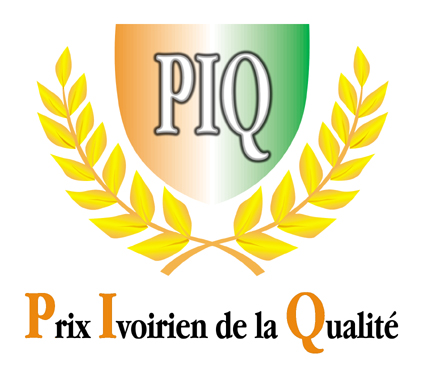 ET DE L’INDUSTRIE -----------------------           Direction Générale de l’Industrie                          ----------------------Direction de la Promotion de la Qualité et de la Normalisation (DPQN)---------------SECRETARIAT TECHNIQUEREPUBLIQUE DE CÔTE D’IVOIREUnion – Discipline – Travail--------------------Niveau 1 : Entreprise en debut de SMQ Niveau 2 : Entreprise ayant la maitrise du SMQ  Niveau 3 : Entreprise nouvellement certifiée ou tend vers  	la certification  Niveau 4 : Entreprise certifiée